Reading Strategy:  Reading a Radio Play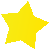 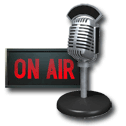 Literary Analysis:  Foreshadowing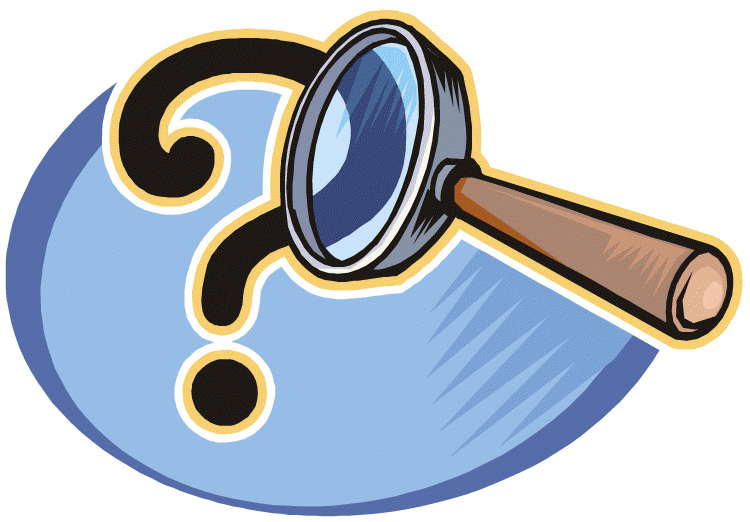 What potential dangers does Adams’ mother warn him about?What happens on the Brooklyn bridge (lines 84-92)What event might this foreshadow?In what ways is Adam’s encounter in lines 105-114 with the hitchhiker both similar to and different from his previous ones? What does seeing him a third time mean?What situation is this sound effect setting up? (line 289)What does this scene suggest about the chances of Adam’s arriving in California? (lines 287-308)What do the images in this passage suggest about Adam’s future? (lines 460-468)What does Adams learn when he calls home? Was this outcome foreshadowed? (lines 532-542)“The Hitchhiker” Choice Activity“The Hitchhiker” by Lucille Fletcher             Name: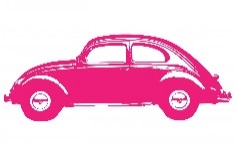 A radio play is a play written _________________________ which means that it is primarily meant to be _______________, not __________.  Since listeners can’t see the actors, radio playwrights* give information about the characters through:Dialogue, or the __________________________________________________ directions, which include __________________________________ about how dialogue should be spoken and instructions to the crew about ______________________As you read “The Hitchhiker, notice what these elements suggest about the personality and state of mind of the _________________, or main character.  Also notice what these elements suggest about the appearance and actions of the _________________, or force working against the main character.*playwright:  a person who writes plays When a writer provides ____________ that suggest future events in a story, the writer is using the literary element ______________________.For example, if a character says, “Whatever you do, don’t open that door,” you might suspect that the door will eventually be opened to create a dramatic effect.  Anticipating that event can add to the story’s ________________, making you more excited to find out ____________________________.Notice the foreshadowing in “The Hitchhiker!”SHORT ANSWER RESPONSE:The play opens with Adams telling the listeners, “I am not mad.” On the basis of what you learn in the rest of the play, do you agree with his assessment? Write a one-paragraph evaluation of Adam’s sanity.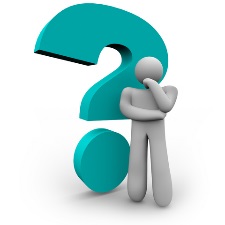 Interesting EndingCreate an additional scene to end the play (a resolution). Your ending must explain the role of the hitchhiker and must end Adam’s traumatic experience in the conclusion. Remind students to keep the audience (radio listeners) and purpose (to conclude) in mind.  Include:DialogueSound effectsStage directionsSuspenseful Story BoardA story board is a sequence of drawings, typically with some directions or dialogue, representing the main events of a story.  Fold a blank sheet of paper into 8 equal squares (fold paper in half like a hamburger; fold paper in half again like a hotdog; fold paper in half again like a hamburger).  Create a story board for “The Hitchhiker.”Brilliant Book JacketCreate a book jacket for “The Hitchhiker” that will catch the eye of potential readers.  Your “Must Haves” are as follows:Title/AuthorIllustrationYour nameOne paragraph summary of the story (you may hint at the ending, but don’t give it away!)A review of the story